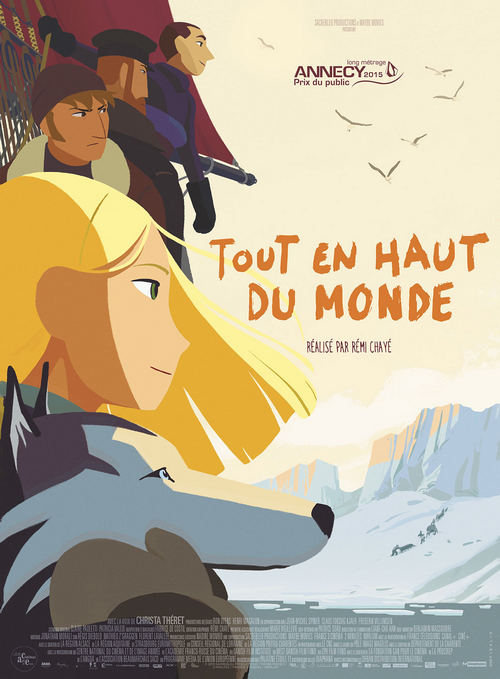 TOUT EN HAUT DU MONDEInspection des écoles françaises de l’Afrique de l’OuestSEQUENCE Cycle 2SEQUENCE Cycle 2ObjectifsdéroulementDocs matériel1Avant le filmEtude de l'affiche de manière collectiveimaginer une histoire à partir des photogrammes en couleur ,par groupe de 4 ou 5Chaque groupe présentera aux autres l'histoire imaginée Photogrammes en couleur et affiche2Situer l'environnement géographique du film , la Russie, le Pôle Nord, les expéditions. Leur parler des tsars, princes …Lister leurs représentations sur le Pôle NordPlanisphère3Après le filmTravail sur la thématique des animaux du Pôle Nord, qu'avons nous vu dans le film ? Quels sont les animaux manquants ? (représentations initiales) Leur proposer ensuite des images d'animaux et leur demander si on les trouve au Pôle Nord ? Ex : manchot, Pôle SudMorse, phoque, pingouin, loup arctique, ours polaire , sterne arctique, renne, Réalisation de cartes d'identité CE1-CE2, recherche documentaireImages d'animauxDocumentaires (extraits)4Travail autour des personnagesLister les personnages, les décrire (tenues vestimentaires),parler de leur comportement et de leurs actions .Personnage de Sacha ; son évolution au cours du film (tenue vestimentaire en fonction de ce qu'elle fait ou de ce qu'elle vit)Rapports entre les personnages , Olga et Sacha Relation entre les frères qui évolue Images des personnages5Respect de l'environnementLa banquise, le réchauffement climatiqueLecture-débat Menace sur notre planète, Donald Grant